Publicado en Madrid el 16/12/2020 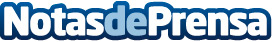 BeGas se une al Ministerio de Transportes para analizar los retos en materia de movilidad urbana sostenibleCon motivo de la "Semana de la Movilidad del Futuro" BeGas ha organizado este evento en el marco del Diálogo Abierto del Ministerio de Transportes, Movilidad y Agenda Urbana (MITMA) para dar a conocer las nuevas soluciones de I+D+i y las claves con las que impulsar una movilidad responsable en el transporte urbanoDatos de contacto:Autor91 411 58 68 Nota de prensa publicada en: https://www.notasdeprensa.es/begas-se-une-al-ministerio-de-transportes-para Categorias: Nacional Ecología Emprendedores Logística Movilidad y Transporte Industria Automotriz Otras Industrias Innovación Tecnológica http://www.notasdeprensa.es